 Gymnasium Wendelstein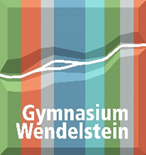   Naturwissenschaftlich-technologisches (NTG) und  Wirtschaftswissenschaftliches Gymnasium (WWG bzw. WSG-W)Antrag auf Besuch desevangelischen oder katholischen Religionsunterrichtsnur für Schüler*innen „anderer Religionszugehörigkeit“ bzw. „ohne Bekenntnis“.Der Religionsunterricht ist nach Art. 136 Absatz 2 der Bayerischen Verfassung, sowie Art. 46Absatz 1 des Bayerischen Gesetzes über das Erziehungs- und Unterrichtswesen für die bekenntnis- angehörigen Schüler Pflichtfach.Das Fach Ethik ist Pflicht- und Vorrückungsfach für alle Schüler*innen, die nicht am Religionsunterricht ihres Bekenntnisses teilnehmen bzw. keiner Konfession angehören. Diese Schüler und Schülerinnen können auf schriftlichen Antrag zum evangelischen oder katholischen Religionsunterricht zugelassen werden.Bitte beachten: Ein Wechsel ist nur zu Beginn des kommenden Schuljahres möglich. Der Antrag muss spätestens bis Ende des laufenden Schuljahres gestellt werden.Dem Antrag wird zugestimmt:Unser/Mein Kind:Klasse:Bekenntnis: soll ab Schuljahram evangelischen Religionsunterricht teilnehmen.am katholischen Religionsunterricht teilnehmen.Begründung:Ort, DatumUnterschrift eines ErziehungsberechtigtenWendelstein,DatumDr. Johannes Novotný, OStDSchulleiterFachlehrer*in